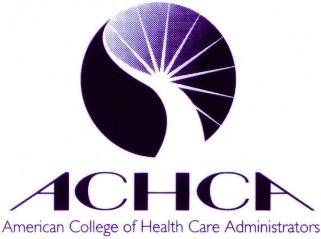 	New Hampshire Chapter of ACHCA  Goodbye Volume, Hello Value: Transitions from Fee-for-Service to Value-Based Payment Workshop November 14, 20179am to 12:30pmCentennial Inn, 96 Pleasant StreetConcord, NH  03301.Please enclose a check for $30 if ACHCA member; $45 if non-member; Please make payable to: NH Chapter of ACHCAMail check to: Roxie Severance, 544 Jefferson Road, Whitefield, NH 03598 (attendees can bring check to workshop) but need to scan or email attendance form to: roxie@rsconsulting.services      Yes, I will stay for NH Chapter Annual Meeting and Lunch 	Sorry, I’m unable to stay for the NH Chapter Meeting, but am excited to attend the workshop. Name:Facility:Mailing addressEmail: